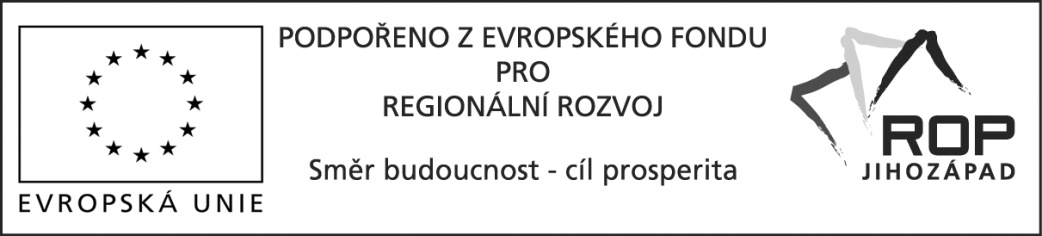 Tento projekt Modernizace vybavení Základní školy Bechyně, Libušina 164 je spolufinancován Evropskou unií, reg. č. CZ.1.14/2.4.00/34.03232SEZNAM DORUČENÝCH NABÍDEKVýběrové řízení není realizováno dle zákona 137/2006 Sb., o veřejných zakázkách.Výběrové řízení s možností dílčího plnění je realizováno dle Závazných postupů pro zadávání zakázek spolufinancovaných ze zdrojů EU, nespadajících pod aplikaci zákona č. 137/2006 Sb., o veřejných zakázkách, v programovém období 2007 – 2013. Jedná se zakázku malého rozsahu 2. kategorie. Název zakázky:Dodávka vybaveníZadavatel:Základní škola Františka Křižíka BechyněLibušina 164391 65 BechyněIČ 709 91 766Část 1Část 2Část 3Veškeré nabídky odevzdané uchazeči byly podány do konce lhůty pro podání nabídek.....…………………………Mgr. Milan KožíšekředitelPořadové číslo zakázyNázev/jméno uchazeče včetně IČDatum převzetí nabídky do výběrového řízení1.Název dodavateleUlicePSČ MěstoIČ:XX. XX. 2014 v XX:XX hod.2.Název dodavateleUlicePSČ MěstoIČ:XX. XX. 2014 v XX:XX hod.3.Název dodavateleUlicePSČ MěstoIČ:XX. XX. 2014 v XX:XX hod.Pořadové číslo zakázyNázev/jméno uchazeče včetně IČDatum převzetí nabídky do výběrového řízení1.Název dodavateleUlicePSČ MěstoIČ:XX. XX. 2014 v XX:XX hod.2.Název dodavateleUlicePSČ MěstoIČ:XX. XX. 2014 v XX:XX hod.3.Název dodavateleUlicePSČ MěstoIČ:XX. XX. 2014 v XX:XX hod.Pořadové číslo zakázyNázev/jméno uchazeče včetně IČDatum převzetí nabídky do výběrového řízení1.Název dodavateleUlicePSČ MěstoIČ:XX. XX. 2014 v XX:XX hod.2.Název dodavateleUlicePSČ MěstoIČ:XX. XX. 2014 v XX:XX hod.3.Název dodavateleUlicePSČ MěstoIČ:XX. XX. 2014 v XX:XX hod.